附件3.项目内容及要求一般性要求序号维度可倾式夹层汤锅2台规格
质量
方面1用途用于我司热厨车间规格
质量
方面2材质整机进口规格
质量
方面3质量标准设备应符合《产品质量法》及最新有效的国家标准、行业标准的规定，并符合采购人要求的技术规格标准。规格
质量
方面4个性化要求主体面板为304不锈钢，锅体为316不锈钢；倾倒装置角度应保证顺利倾倒干净，方便清洗，设备有独立进水龙头，压力05bar,具有熄火保护。按客户要求执行。规格
质量
方面5技术参数1、可自动倾斜，角度可调。
2、燃气间接加热，高效能不锈钢管状炉头。大火功率34--50KW,小火最小功率22.5KW。容量200L。
3、整机进口，不锈钢材质，符合国际食品安全要求。IPX5防水等级。
4、汤锅外壁2mm厚AISI304不锈钢。
5、夹层锅体4mm厚AISI316不锈钢，锅体一次压制成型。
6、夹层压力由泄压阀、真空阀、安全阀、压力计、压力开关控制，保证安全。
7、配置冷热防溅注水龙头，夹层水位可监控装置。
8、天然气冷、热水接口4分。
9、供给炉头的燃气由一个阀门控制。
10、压电打火；燃烧器因不明原因关闭时，自动切断供气。11、提供中英文说明书、零件图册各一份。常用配件一套。交付
方面1供货期限以双方签订的合同或协议确定。交付
方面2订单以双方签订的合同或协议确定。交付
方面3验收标准1、送货上门包安装调试，提供现场操作培训及常见故障排查服务。
2、机器正常启动及运行。
3、零配件符合国家安全卫生标准，机器满足国家机械加工通用技术规范等。
4、产品全新，产品合格证、保修卡、操作说明及随机附带资料齐全。
5、保修至少1年。交付
方面4包装1、外包装材质：木箱包装。
2、内包装袋均采用无色透明塑料袋，且柔韧不易破损。
3、包装数量：1套/箱。交付
方面5装箱
文件产品合格证、产品装箱清单。交付
方面6交货时间按合同约定执行。交付
方面7运输方式不限。交付
方面8交货地址重庆中航食品有限责任公司二楼热厨车间。服务
方面1费用承担以双方签订的合同或协议确定。服务
方面2专人专线
服务供货方应指派单独的服务代表，提供7X24小时专人专线服务，需现场服务的应在接到服务要求后一个工作日内到场。服务
方面3质量保证按合同约定执行。服务
方面4最小备货量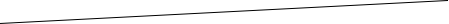 服务
方面5发票供货方提供符合采购人要求的增值税专用发票（税率13%），并保证发票的真实性，开票价格为实际销售价。服务
方面6定期回访供货方应每年对采购人就产品的使用情况、售后情况等进行不少于1次的客户经理回访。